Metabolismo y energética celularAnaliza e interpreta los siguientes gráficos e infografías relacionados con algunos de los factores que regulan el metabolismo celular.Responde por escrito las siguientes preguntas, usando vocabulario científico y argumentos fundados en evidencias.Actividad Física y Metabolismo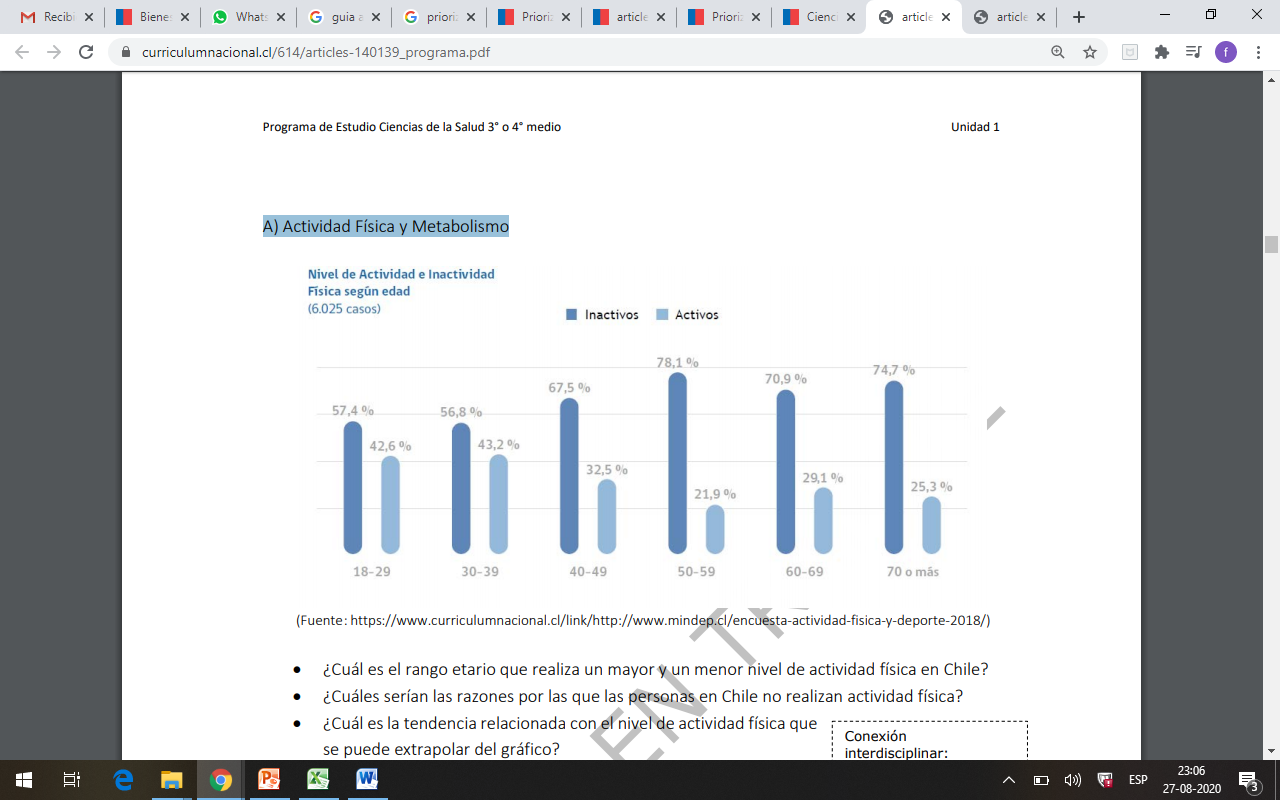 ¿Cuál es el rango etario que realiza un mayor y un menor nivel de actividad física en Chile? ¿Cuáles serían las razones por las que las personas en Chile no realizan actividad física? ¿Cuál es la tendencia relacionada con el nivel de actividad física que se puede extrapolar del gráfico? Infiera si se puede llegar a establecer alguna relación entre el metabolismo celular y el nivel de actividad física de las personas. ¿Existe alguna relación entre el nivel de actividad física y el bienestar psicosocial de las personas? ¿Qué consecuencias fisiológicas, metabólicas, energéticas y conductuales se originan producto de la falta de actividad física de manera habitual y que repercuten en la salud de las personas?  ¿Cuáles son los beneficios de realizar actividad física? ¿Cuáles han sido las políticas públicas implementadas en nuestro país para fomentar e incentivar la actividad física en la población chilena?Sedentarismo y Metabolismo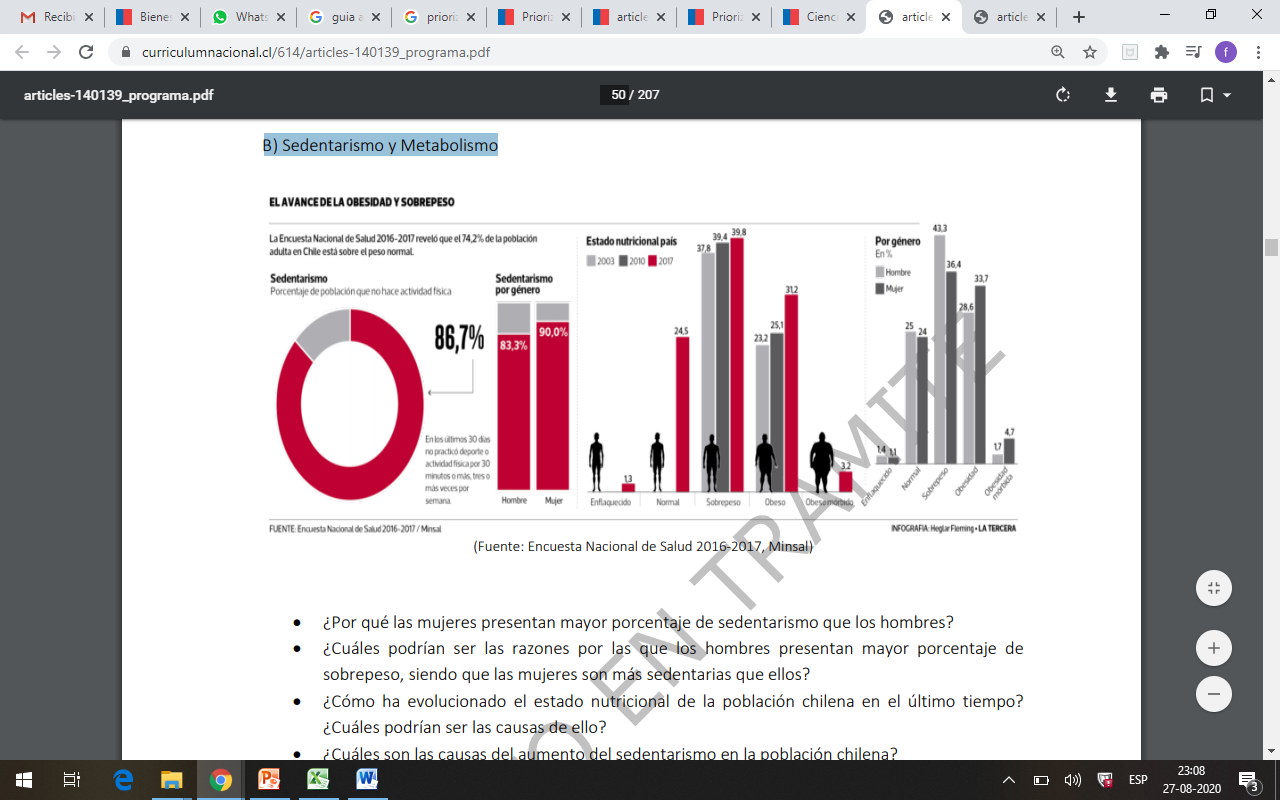 ¿Por qué las mujeres presentan mayor porcentaje de sedentarismo que los hombres? ¿Cuáles podrían ser las razones por las que los hombres presentan mayor porcentaje de sobrepeso, siendo que las mujeres son más sedentarias que ellos? ¿Cómo ha evolucionado el estado nutricional de la población chilena en el último tiempo? ¿Cuáles podrían ser las causas de ello? ¿Cuáles son las causas del aumento del sedentarismo en la población chilena?¿Existe alguna correlación entre el tipo de alimentación y el nivel de sedentarismo en la población chilena? ¿Cómo se determina el estado nutricional de las personas? ¿Qué consecuencias fisiológicas, metabólicas, energéticas y conductuales se originan en las personas producto de su sedentarismo?  ¿Qué tipos de patologías o enfermedades se pueden presentar en la población, teniendo como principal factor de riesgo el sedentarismo? ¿Cuáles han sido las políticas públicas implementadas en Chile para el tratamiento de este tipo de problemáticas de salud en la población?SEMANA N° 1 de Sept.ASIGNATURA: Biología (ciencias para la ciudadanía)ASIGNATURA: Biología (ciencias para la ciudadanía)GUÍA DE APRENDIZAJEProfesor(a): Daniela Ibaceta ValenciaGUÍA DE APRENDIZAJEProfesor(a): Daniela Ibaceta ValenciaGUÍA DE APRENDIZAJEProfesor(a): Daniela Ibaceta ValenciaNombre Estudiante:Nombre Estudiante:Curso: 3° medio “A” Unidad I: SALUD, SOCIEDAD Y ESTILOS DE VIDAUnidad I: SALUD, SOCIEDAD Y ESTILOS DE VIDAUnidad I: SALUD, SOCIEDAD Y ESTILOS DE VIDAObjetivo de Aprendizaje: (priorizado) 03:  Analizar relaciones causales entre los estilos de vida y la salud humana integral a través de sus efectos sobre el metabolismo, la energética celular, la fisiología y la conducta.Objetivo de Aprendizaje: (priorizado) 03:  Analizar relaciones causales entre los estilos de vida y la salud humana integral a través de sus efectos sobre el metabolismo, la energética celular, la fisiología y la conducta.Objetivo de Aprendizaje: (priorizado) 03:  Analizar relaciones causales entre los estilos de vida y la salud humana integral a través de sus efectos sobre el metabolismo, la energética celular, la fisiología y la conducta.Propósitos de la lección:Esta actividad tiene el objetivo que los estudiantes comprendan cómo la alimentación y la actividad física influyen en el metabolismo corporal de las personas, afectando en su calidad de vida y su salud.Propósitos de la lección:Esta actividad tiene el objetivo que los estudiantes comprendan cómo la alimentación y la actividad física influyen en el metabolismo corporal de las personas, afectando en su calidad de vida y su salud.Propósitos de la lección:Esta actividad tiene el objetivo que los estudiantes comprendan cómo la alimentación y la actividad física influyen en el metabolismo corporal de las personas, afectando en su calidad de vida y su salud.Instrucciones:Completa la siguiente guía de trabajo. Instrucciones:Completa la siguiente guía de trabajo. Instrucciones:Completa la siguiente guía de trabajo. 